What do we want to find out? Which paper will absorb the best.What will we change?The brand of kitchen paper.How will we test which paper absorbs the best?We will put the same amount of water in 3 bowls and drop the same size paper into the water at the same time.Prediction :Regina will absorb the most .METHOD :Pour 100ml of water in to every bowl .Cut all pieces of kitchen paper to the same size .Put the kitchen paper in and start the timer (1 minute)Take out the kitchen paper and measure the amount of water left in each bowl. Results:Regina absorbed the most water!                                                                       TEAM: GLAS . 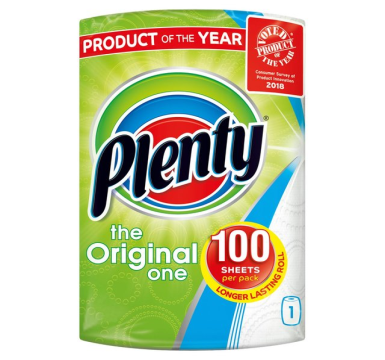 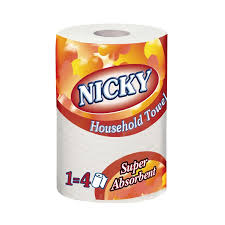 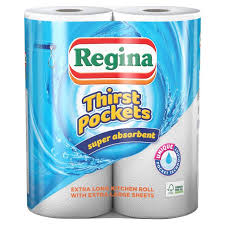 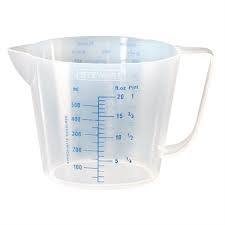 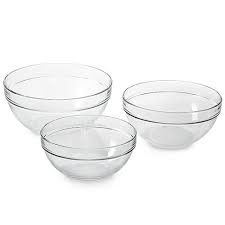 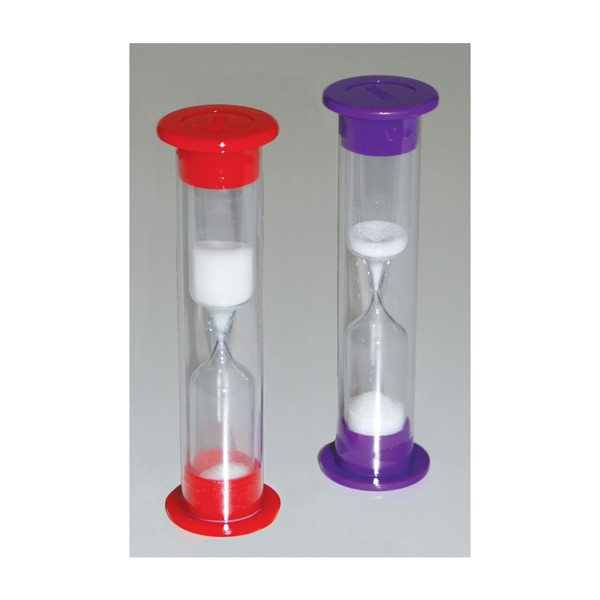 MATERIALS:3 of the same size bowlsMeasuring jugWater (100 ml per bowl)Kitchen paper (3 brands)Timer BRANDABSORBLEFTNICKY7ML93ML93MLREGINA25ML75ML75MLPLENTY5ML95ML95ML